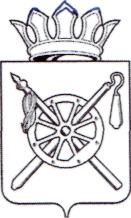 Российская Федерация Ростовская областьоктябрьский районМуниципальное образование «Персиановское сельское  поселение»Администрация Персиановское сельское поселения постановление   .   .                   		               №   		            п. Персиановский      В соответствии с  Конституцией Российской Федерации, Земельным кодексом Российской Федерации,  Федеральным законом от 06 октября 2003 года №131-ФЗ «Об общих принципах организации местного самоуправления в Российской Федерации», Федеральным законом от 27 июля 2010 года №210-ФЗ «Об организации предоставления государственных и муниципальных услуг», руководствуясь Уставом муниципального образования «Персиановское сельское поселение»ПОСТАНОВЛЯЮ:	1.Утвердить административный регламент по предоставлению муниципальной услуги «Продажа земельного участка, находящегося в муниципальной собственности или государственная собственность на который не разграничена, без проведения торгов» согласно приложению к настоящему постановлению.            2.Признать  утратившим силу постановление №29 от 02.02.2016 об утверждении административного регламента по предоставлению муниципальной услуги «Продажа земельного участка, находящегося в муниципальной собственности или государственная собственность на который не разграничена, без проведения торгов».3.Настоящее Постановление разместить на официальном сайте администрации Персиановского сельского поселения www.persianovskoe.ru  и в информационном бюллетени, который размещается в администрации Персиановского сельского поселения.	 4. Настоящее постановление вступает в силу со дня его обнародования.   5.Контроль за исполнением постановления возложить на заместителя главы Персиановского сельского поселения по ЖКХ, строительству и благоустройству. Глава Персиановского сельского поселения                                                 Р.В. ЕреминАдминистративный регламентАдминистрации Персиановского сельского поселения по предоставлению муниципальной услуги  «Продажа земельного участка, находящегося в муниципальной собственности или государственная собственность на который не разграничена, без проведения торгов»1. ОБЩИЕ ПОЛОЖЕНИЯ1.1. Административный регламент по предоставлению муниципальной услуги «Продажа земельного участка, находящегося в муниципальной собственности или государственная собственность на который не разграничена, без проведения торгов» (далее - Административный регламент), разработан в целях повышения качества оказания и доступности муниципальных услуг, создания комфортных условий для получателей муниципальных услуг в сфере продажи земельного участка, находящегося в муниципальной собственности или государственная собственность на который не разграничена, без проведения торгов, и определяет сроки и последовательность действий (административных процедур) при осуществлении полномочий по содействию физическим и юридическим лицам в сфере земельно-имущественных отношений.1.2. Получателями муниципальной услуги «Продажа земельного участка, находящегося в муниципальной собственности или государственная собственность на который не разграничена, без проведения торгов»  являются:- физические лица;- индивидуальные предприниматели;- юридические лица.От имени заявителей могут выступать физические и юридические лица, имеющие такое право в силу наделения их соответствующими полномочиями в порядке, установленном законодательством Российской Федерации.1.3. Требования к порядку информирования о предоставлении муниципальной услуги.Информация о муниципальной услуге  предоставляется непосредственно в помещениях Администрации Персиановского сельского поселения (далее - Администрация) или Муниципального автономного учреждения Октябрьского района «Многофункциональный центр по предоставлению государственных и муниципальных услуг» (далее –  МАУ МФЦ Октябрьского района),  а также с использованием средств телефонной связи, электронного информирования, вычислительной и электронной техники, посредством размещения на Интернет-ресурсах органов и организаций, участвующих в процессе оказания муниципальных услуг, в средствах массовой информации, посредством издания информационных материалов.Информация о местонахождении, графике работы и справочных телефонах работников Администрации Персиановского сельского поселения, ответственных за предоставление муниципальной услуги, а также о порядке предоставления муниципальной услуги и перечне документов, необходимых для ее получения, размещается:- на официальном сайте Администрации Персиановского сельского поселения,- на Едином портале государственных и муниципальных услуг (функций) – gosuslugi.ru (далее – Единый портал госуслуг).Адрес местонахождения: Ростовская область, Октябрьский район,  п. Персиановский, ул. Мира, №19 Почтовый адрес:  346493, Ростовская область, Октябрьский район, п. Персиановский, ул. Мира, №19 .Адрес электронной почты: sp28303@mail.ru.Страница на официальном сайте Администрации Персиановского сельского поселения (ссылка):  http://www.persianovskoe.ru/Телефон индивидуального устного информирования по процедуре предоставления услуги: тел. 8(863 60) 3-17-12, факс  8(863 60) 3-17-15Приемные дни и время приема:  понедельник, среда, пятница, с 8-00 до 12-00;  выходные дни – суббота, воскресенье.Муниципальная услуга предоставляется в рамках соглашения о взаимодействии в сфере организации предоставления муниципальных услуг по принципу «одного окна» МАУ МФЦ Октябрьского района. Заявитель вправе обратиться как в центральный офис МАУ МФЦ Октябрьского района, так и в территориально обособленное структурное подразделение МАУ МФЦ Октябрьского района, расположенное на территории Персиановского сельского поселения. Адрес местонахождения центрального офиса МАУ МФЦ Октябрьского района: Ростовская область, Октябрьский район, р.п. Каменоломни, ул. Дзержинского, 67. Адрес местонахождения территориально обособленного(-ых)  структурного(-ых) подразделения(-ий) в Персиановском сельском поселении: 349493 Ростовская область, Октябрьский район, п. Персиановский, ул. Мира, №19Почтовый адрес:, 346480, Ростовская область, Октябрьский район, р.п. Каменоломни, ул. Дзержинского, 67. Почтовый адрес территориально обособленного(-ых)  структурного(-ых)  подразделения(-ий)  в Персиановском сельском поселении: 349493 Ростовская область, Октябрьский район, п. Персиановский, ул. Мира, №19.Телефоны индивидуального устного информирования по процедуре предоставления услуги: Центральный офис: 8(86360) 2-12-27;Территориально обособленное структурное подразделение: 8(86360) 3-52-94Приемные дни и время работы центрального офиса МАУ МФЦ Октябрьского района:              Понедельник — выходной             Вт. — Ср.: 08.00 — 17.00          Без перерыва             Четверг: 08.00 — 20.00              Без перерыва             Пятница: 08.00 — 17.00             Без перерыва             Суббота: 08.00 — 16.00             Без перерыва             Воскресенье — выходнойПриемные дни и время работы территориально обособленного(-ых)  структурного(-ых) подразделения(-ий) МАУ МФЦ Октябрьского района устанавливаются локальным нормативным актом МАУ МФЦ Октябрьского района для данного территориального структурного подразделения.Информирование заявителей по электронной почте должно осуществляться не позднее пяти дней с момента получения сообщения. Письменные обращения заявителей о порядке предоставления муниципальных услуг рассматриваются должностным лицом подразделения Администрации, сотрудниками МФЦ, с учетом времени подготовки ответа заявителю, в срок, не превышающий десяти дней с момента получения обращения.При ответах на телефонные звонки и устные обращения должностное лицо подразделения подробно и в вежливой форме информирует обратившихся по интересующим их вопросам. Ответ на телефонный звонок должен содержать информацию о наименовании подразделения, фамилии, имени, отчестве и должности работника, принявшего телефонный звонок.На информационных стендах содержится следующая информация:- график (режим) работы, номера телефонов, адрес Интернет-сайта и электронной почты;- порядок обжалования решения, действия или бездействия органов, участвующих в процессе оказания муниципальной услуги, их должностных лиц и работников;- перечень документов, необходимых для получения муниципальной услуги; - образцы заполнения заявлений заявителем.На Интернет-сайте, а также на Портале государственных и муниципальных услуг Ростовской области содержится следующая информация: - схема проезда, график (режим) работы, номера телефонов, адрес электронной почты;- процедура предоставления муниципальной услуги;- порядок обжалования решения, действия или бездействия органов, участвующих в процессе оказания муниципальной услуги, их должностных лиц и работников;- перечень документов, необходимых для получения муниципальной услуги.2. СТАНДАРТ ПРЕДОСТАВЛЕНИЯ МУНИЦИПАЛЬНОЙ УСЛУГИ2.1. Наименование муниципальной услуги: ««Продажа земельного участка, находящегося в муниципальной собственности или государственная собственность на который не разграничена, без проведения торгов»» (далее - муниципальная услуга).2.2. Наименование органа, предоставляющего муниципальную услугу: Администрация  Персиановского сельского поселения. Адрес местонахождения и почтовый адрес: 349493 Ростовская область, Октябрьский район, п. Персиановский, ул. Мира, №19 . Адрес официального сайта: http://www.persianovskoe.ru/., где размещен административный регламент. Адрес электронной почты Е-mail:  sp28303@mail.ruТелефоны:  тел. 8(863 60) 3-17-12, факс  8(863 60) 3-17-15.Заявитель, обратившийся с целью получения муниципальной услуги, принимается в Администрации Персиановского сельского поселения в соответствии с графиком приема:             2.3. Юридическим фактом, являющимся основанием для начала действия, служит регистрация документов, указанных в п.2.6. Административного регламента, для получения муниципальной услуги в Администрации  Персиановского сельского поселения или МАУ МФЦ Октябрьского района.Результатом предоставления муниципальной услуги является договор купли-продажи земельного участка.Процедура предоставления услуги завершается путем получения заявителем:- договора купли-продажи земельного участка;- уведомления об отказе в предоставлении услуги.2.4. Максимально допустимый срок предоставления муниципальной услуги не должен превышать 30 дней.В случае если решение о предварительном согласовании предоставления земельного участка не принималось при предоставлении земельного участка гражданам для индивидуального жилищного строительства ведения личного подсобного хозяйства в границах населенного пункта, садоводства, дачного хозяйства, гражданам и крестьянским (фермерским) хозяйством его деятельности не более 67 дней, в том числе:1. 30 дней на: - опубликование извещения о предоставлении земельного участка для указанных целей или- принятие решения об отказе в предоставлении земельного участка в соответствии со статьей 39.16 Земельного кодекса РФ. 2.1. Если не было альтернативных заявлений: 30 дней со дня опубликования извещения –подготовка проекта договора купли-продажи земельного участка в трех экземплярах, их подписание и направление заявителю2.2. Если поступили альтернативные заявления:7 дней с момента поступления таких заявлений – принятие решения об отказе в предоставлении земельного участка обратившемуся лицу и о проведении аукционаЕсли не было альтернативных заявлений:- 30 дней со дня опубликования извещения – подготовка проекта договора купли-продажи земельного участка в трех экземплярах, их подписания и направлению заявителю. Если поступили альтернативные заявления:7 дней с момента поступления таких заявлений – принятие решения об отказе в предоставлении земельного участка обратившемуся лицу и о проведении аукциона.2.5. Правовые основания для предоставления муниципальной услуги:Земельный кодекс Российской Федерации от 25.10.2001 №136-ФЗ («Российская газета» от 30.10.2001 №№211-212).Федеральный закон от 25.10.2001 № 137-ФЗ «О введении в действие Земельного кодекса Российской Федерации», («Парламентская газета», № 204-205, 30.10.2001, «Российская газета», № 211-212, 30.10.2001) Гражданский кодекс РФ от  30.11.1994  № 51-ФЗ («Российская газета» № 238-239 от 08.12.1994).Федеральный закон от 24.11.1995 №181-ФЗ «О социальной защите инвалидов в Российской Федерации» («Собрание законодательства РФ», 1995 № 48).Федеральный закон от 27.07.2010 № 210-ФЗ «Об организации предоставления государственных и муниципальных услуг» («Российская газета», 30.07.2010 № 168).Областной закон от 22.07.2003 №19-ЗС «О регулировании земельных отношений в Ростовской области» («Наше время», № 161).Устав муниципального образования «Персиановское сельское поселение» .2.6. Исчерпывающий перечень документов, необходимых в соответствии с нормативными правовыми актами для предоставления муниципальной услуги приведен ив Приложении № 1 к настоящему Административному регламенту.Запрещается требовать от заявителя представления документов и информации или осуществления действий, представление или осуществление которых не предусмотрено нормативными правовыми актами, регулирующими отношения, возникающие в связи с предоставлением муниципальной  услуги, а также представления документов и информации, которые в соответствии с нормативными правовыми актами Российской Федерации, нормативными правовыми актами субъектов Российской Федерации и муниципальными правовыми актами находятся в распоряжении органов местного самоуправления, предоставляющих муниципальную услугу, иных государственных органов, органов местного самоуправления и (или) подведомственных государственным органам и органам местного самоуправления организаций, участвующих в предоставлении государственных или муниципальных услуг, за исключением документов, указанных в части 6 статьи 7 Федерального закона от 27.07.2010 № 210-ФЗ «Об организации предоставления государственных и муниципальных услуг».2.7. Основания для отказа в предоставлении муниципальной услуги.Основаниями для отказа в предоставлении муниципальной услуги являются:- отсутствие хотя бы одного из документов, указанных в Приложении № 1 к  Административному регламенту, за исключением документов, находящихся  в распоряжении органов государственной власти, органов местного самоуправления либо подведомственных государственным органам или органам местного самоуправления организаций;- несоответствие представленных  документов по форме или содержанию требованиям действующего законодательства, а также содержание в документе неоговоренных приписок и исправлений;- обращение за получением муниципальной услуги ненадлежащего лица.Решение об отказе в предоставлении муниципальной услуги может быть обжаловано в суд в порядке, предусмотренном гл. гл. 22 Кодекса административного судопроизводства РФ или гл. 24 Арбитражного процессуального кодекса РФ.2.8. Перечень услуг, которые являются необходимыми и обязательными для предоставления муниципальной услуги.Для предоставления муниципальной услуги необходимыми и обязательными являются следующие государственные услуги:- по предоставлению сведений из Единого государственного реестра прав на недвижимое имущество и сделок с ним (выписка из ЕГРП). Услуга предоставляется органами Росреестра РФ;- по ведению Единого государственного реестра юридических лиц и Единого государственного реестра индивидуальных предпринимателей и предоставление содержащихся в них сведений (выписки из ЕГРЮЛ и выписки из ЕГРИП). Услуга предоставляется органами Федеральной налоговой службы;- по предоставлению сведений, внесенных в государственный кадастр недвижимости (кадастровый паспорт). Услуга предоставляется органами ФГБУ «Федеральная кадастровая палата».2.9. Порядок взимания платы за предоставление муниципальной услуги.Услуга предоставляется бесплатно. 2.10. Порядок, размер и основания взимания платы за предоставление услуг, которые являются необходимыми и обязательными для предоставления муниципальной услуги. За предоставление услуг, которые являются необходимыми и обязательными для предоставления муниципальной услуги, плата не взимается.Оплата взимается в случае обращения заявителя непосредственно в соответствующий государственный орган.2.11. Максимальный срок ожидания в очереди.Максимальный срок ожидания в очереди составляет 15 минут.2.12..Срок и порядок регистрации запроса заявителя о предоставлении муниципальной услуги.Запрос заявителя регистрируется в журнале входящей корреспонденции уполномоченным сотрудником в течение времени, необходимом для проведения первичной проверки предоставляемых документов и не может превышать 15 минут.2.13. Требования к помещениям, в которых предоставляется муниципальная услуга.2.13.1.Помещения для предоставления муниципальной услуги преимущественно должны размещаться на нижних этажах зданий или в отдельно стоящих зданиях. На прилегающей территории оборудуются места для парковки автотранспортных средств.2.13.2.В местах предоставления муниципальной услуги на видном месте размещаются схемы размещения средств пожаротушения и путей эвакуации посетителей и работников.2.13.3.Места ожидания предоставления муниципальной услуги оборудуются стульями, кресельными секциями.2.13.4.Места получения информации оборудуются информационными стендами, стульями и столами.2.13.5.В местах предоставления муниципальной услуги предусматривается оборудование доступных мест общественного пользования (туалетов). Места предоставления муниципальной услуги оборудуются средствами пожаротушения и оповещения о возникновении чрезвычайной ситуации.2.13.6.Помещения, в которых предоставляется муниципальная услуга, место ожидания и приема заявителей, размещения и оформления визуальной, текстовой и мультимедийной информации о порядке предоставления муниципальной услуги, должны обеспечиваться:- условиями для беспрепятственного доступа к объектам и предоставляемым в них услугам;- возможностью самостоятельного или с помощью сотрудников, предоставляющих услуги, передвижения по территории, на которой расположены объекты, входа в такие объекты и выхода из них;- возможностью посадки в транспортное средство и высадки из него перед входом в объекты, в том числе с использованием кресла-коляски и при необходимости с помощью сотрудников, предоставляющих услуги;- надлежащим размещением оборудования и носителей информации, необходимых для обеспечения беспрепятственного доступа инвалидов к объектам и услугам с учетом ограничения их жизнедеятельности;- дублированием необходимой для инвалидов звуковой и зрительной информации, а также надписей, знаков и иной текстовой и графической информации знаками, выполненными рельефно-точечным шрифтом Брайля.2.13.7.Так же должны быть обеспечены следующие показатели доступности услуги для инвалидов:- сопровождение инвалидов, имеющих стойкие расстройства функции зрения и самостоятельного передвижения, и оказание им помощи на объектах;- допуск на объекты сурдопереводчика и тифлосурдопереводчика;- допуск на объекты собаки-проводника при наличии документа, подтверждающего ее специальное обучение, выданного в соответствии с приказом Министерства труда и социальной защиты Российской Федерации от 22.06.2015 №386н;- оказание сотрудниками, предоставляющими услугу, иной необходимой инвалидам помощи в преодолении барьеров, мешающих получению услуги и использованию объектов наравне с другими лицами2.14. Показатели доступности и качества муниципальной услуги.Критериями доступности и качества оказания муниципальной услуги являются:удовлетворенность заявителей качеством услуги;доступность услуги;доступность информации;соблюдение сроков предоставления муниципальной услуги;отсутствие обоснованных жалоб со стороны заявителей по результатам муниципальной услуги.Основными требованиями к качеству предоставления муниципальной услуги являются:а) достоверность предоставляемой заявителям информации о ходе предоставления муниципальной услуги;б) наглядность форм предоставляемой информации об административных процедурах;в) удобство и доступность получения информации заявителями о порядке предоставления муниципальной услуги.Приём заявителя и выдачу документов заявителю осуществляет должностное лицо Администрации или МФЦ. 2.15. Время приёма заявителей.Часы приема заявителей сотрудниками Администрации, а так же сотрудниками центрального офиса или территориально обособленного(-ых) структурного(-ых) подразделения(-ий) МАУ МФЦ Октябрьского района указаны выше.3. СОСТАВ, ПОСЛЕДОВАТЕЛЬНОСТЬ И СРОКИ ВЫПОЛНЕНИЯ АДМИНИСТРАТИВНЫХ ПРОЦЕДУР, ТРЕБОВАНИЯ К ПОРЯДКУ ИХ ВЫПОЛНЕНИЯ3.1. Состав административных процедур:3.1.1. Прием, регистрация, проверка полноты и правильности оформления заявления и прилагаемых к нему документов (далее - документы).3.1.2. Формирование и направление межведомственных запросов в органы (организации), участвующие в предоставлении муниципальной услуги.3.1.3. Принятие решения о предоставлении муниципальной услуги.3.1.4. Оформление документов.3.1.5. Предоставление результата муниципальной услуги заявителю.3.2. Критериями принятия решений являются полнота и достоверность предоставленных заявителем документов, а так же факт обращения за предоставлением муниципальной услуги надлежащего лица.3.3. Последовательность и сроки выполнения административных процедур, требования к порядку их выполнения:3.3.1. Заявитель предоставляет в Администрацию поселения заявление и полный пакет документов, указанных в приложении №1 к настоящему Административному регламенту, за исключением документов, находящихся  в распоряжении органов государственной власти, органов местного самоуправления либо подведомственных государственным органам или органам местного самоуправления организаций.Должностное лицо, уполномоченное на прием, регистрацию, проверку полноты и правильности оформления документов:- устанавливает личность заявителя либо его представителя, проверяет полномочия обратившегося лица;- сверяет оригиналы документов с представленными копиями, проставляет отметку на копиях документов о соответствии копий документов представленным подлинникам (кроме копий документов, заверенных в соответствии с законодательством Российской Федерации) и возвращает оригиналы документов заявителю (за исключением документов, которые должны быть представлены в оригинале);- регистрирует заявление;- информирует заявителя о сроках рассмотрения заявления. При наличии оснований для отказа в приеме документов, необходимых для предоставления муниципальной услуги, должностное лицо, уполномоченное на прием, регистрацию, проверку полноты и правильности оформления документов, уведомляет заявителя о наличии препятствий для дальнейшей регистрации, объясняет содержание выявленных недостатков, предлагает принять меры по их устранению и возвращает документы заявителю.При отсутствии оснований для отказа в приеме документов, необходимых для предоставления муниципальной услуги, заявителю, должностным лицом, уполномоченным на прием, регистрацию, проверку полноты и правильности оформления документов, выдается расписка в получении этих документов с указанием их перечня и даты получения.Результатом выполнения данной административной процедуры является зарегистрированное заявление и принятые документы, либо отказ в приеме документов.Должностное лицо, уполномоченное на прием, регистрацию, проверку полноты и правильности оформления документов, передает документы в течение 1 рабочего дня Главе Персиановского сельского поселения для назначения ответственного исполнителя.3.3.2. Заявитель вправе представить по собственной инициативе документы, отмеченные в приложении №1 к настоящему Административному регламенту знаком «*», которые могут быть получены в рамках межведомственного информационного взаимодействия. Если данные документы заявителем представлены не были, ответственный исполнитель в течение 7 рабочих дней запрашивает документы самостоятельно в рамках межведомственного информационного взаимодействия. Результатом выполнения данной административной процедуры является окончательный сбор документов, указанных в приложении №1 к настоящему Административному регламенту.3.3.3. По результатам рассмотрения и проверки  полученных документов, в том числе полученных в результате межведомственного информационного взаимодействия, ответственный исполнитель в течение 3 рабочих дней проверяет наличие или отсутствие оснований для отказа в предоставлении муниципальной услуги.Результатом выполнения данной административной процедуры является принятие решения о предоставлении муниципальной услуги либо решения об отказе в предоставлении муниципальной услуги.3.3.4. При наличии оснований для отказа в предоставлении муниципальной услуги ответственный исполнитель подготавливает письмо заявителю об отказе в предоставлении муниципальной услуги.Отказ в предоставлении муниципальной услуги в форме письма подписывается Главой Персиановского сельского поселения.При отсутствии оснований для отказа в предоставлении муниципальной услуги ответственный исполнитель:- осуществляет подготовку договора купли-продажи земельного участка;- направляет данный договор  на правовую экспертизу специалисту по правовой и кадровой работе Администрации поселения;Результатом выполнения данной административной процедуры является подписанный договор купли-продажи земельного участка либо подписанное Главой Персиановского сельского поселения письмо об отказе в предоставлении муниципальной услуги.Максимальный срок выполнения данной административной процедуры – 10 рабочих дней.3.3.5. Ответственный исполнитель выдает договор купли-продажи заявителю, способом, указанным в заявлении о предоставлении муниципальной услуги.Результатом выполнения данной административной процедуры является выдача заявителю договора купли-продажи земельного участка, либо подписанного Главой Персиановского сельского поселения письма об отказе в предоставлении муниципальной услуги.Выдача заявителю договора купли-продажи земельного участка либо письма об отказе в предоставлении муниципальной услуги, в случае его личного обращения, производится в порядке живой очереди в течение не более 15 минут.3.4. Блок-схема предоставления муниципальной услуги указана в Приложении № 3 Административного регламента.4. ФОРМЫ КОНТРОЛЯ ЗА ИСПОЛНЕНИЕМ АДМИНИСТРАТИВНОГО РЕГЛАМЕНТА4.1. Текущий контроль за соблюдением последовательности действий, определенных административными процедурами по предоставлению муниципальной услуги, осуществляется Главой Персиановского сельского поселения  (далее - Глава).4.2. Глава планирует работу по организации и проведению мероприятий, определяют должностные обязанности сотрудников, осуществляют контроль за их исполнением, принимают меры к совершенствованию форм и методов служебной деятельности, обучению подчиненных, несут персональную ответственность за соблюдение законности.4.3. Контроль за полнотой и качеством предоставления муниципальной услуги включает в себя проведение проверок, направленных на выявление и устранение причин и условий, вследствие которых были нарушены права и свободы граждан, а также рассмотрение, принятие решений и подготовку ответов на обращения заявителей, содержащих жалобы на решения должностных лиц территориальных органов.4.4. В случае выявления нарушений прав заявителей по результатам проведенных проверок в отношении виновных лиц принимаются меры в соответствии с законодательством Российской Федерации.4.5. Проверка соответствия полноты и качества предоставления муниципальной услуги предъявляемым требованиям осуществляется на основании нормативных правовых актов Российской Федерации.ДОСУДЕБНЫЙ (ВНЕСУДЕБНЫЙ) ПОРЯДОК ОБЖАЛОВАНИЯ РЕШЕНИЙ И ДЕЙСТВИЙ (БЕЗДЕЙСТВИЯ) ОРГАНА, ПРЕДОСТАВЛЯЮЩЕГО МУНИЦИПАЛЬНУЮ УСЛУГУ, А ТАКЖЕ ДОЛЖНОСТНЫХ ЛИЦ5.1. Заявитель праве подать жалобу на решение и (или) действие (бездействие) органа исполнительной власти, предоставляющего муниципальную услугу и (или) его должностных лиц (далее – жалоба)5.2. Предметом жалобы может быть: 5.2.1. Нарушение срока регистрации заявления заявителя о предоставлении муниципальной услуги. 5.2.2. Нарушение срока предоставления муниципальной услуги.5.2.3. Требование у заявителя документов, не предусмотренных нормативными правовыми актами Российской Федерации, нормативными правовыми актами Ростовской области, муниципальными правовыми актами для предоставления муниципальной услуги.5.2.4. Отказ в приеме документов, предоставление которых предусмотрено нормативными правовыми актами Российской Федерации, нормативными правовыми актами Ростовской области, муниципальными правовыми актами для предоставления муниципальной услуги, у заявителя.5.2.5. Отказ в предоставлении муниципальной услуги, если основания отказа не предусмотрены федеральными законами и принятыми в соответствии с ними иными нормативными правовыми актами Российской Федерации, нормативными правовыми актами Ростовской области, муниципальными правовыми актами.5.2.6. Затребование с заявителя при предоставлении муниципальной услуги платы, не предусмотренной нормативными правовыми актами Российской Федерации, нормативными правовыми актами Ростовской области, муниципальными правовыми актами.5.2.7. Отказ Администрации Персиановского сельского поселения, должностного лица Администрации Персиановского сельского  поселения в исправлении допущенных опечаток и ошибок в выданных в результате предоставления муниципальной услуги документах либо нарушение установленного срока таких исправлений.5.3. Жалоба на действия, указанные в пункте 5.2., может быть направлена в адрес Администрации Персиановского сельского поселения на имя Главы Персиановского сельского поселения или его заместителя.5.4. Жалоба может быть подана в Администрацию при личном обращении, почтой (в том числе электронной), через многофункциональный центр, с использованием портала государственных и муниципальных услуг, либо регионального портала государственных и муниципальных услуг.Жалоба должна содержать:- Наименование Администрации, предоставляющей муниципальную услугу, должностного лица Администрации  Персиановского сельского поселения, решения и действия (бездействие) которых обжалуются.- Фамилию, имя, отчество (последнее - при наличии), сведения о месте жительства заявителя - физического лица, а также номер (номера) контактного телефона, адрес (адреса) электронной почты (при наличии) и почтовый адрес, по которым должен быть направлен ответ заявителю.- Сведения об обжалуемых решениях и действиях (бездействии) должностного лица.- Доводы, на основании которых заявитель не согласен с решением и действием (бездействием) должностного лица. Заявителем могут быть представлены документы (при наличии), подтверждающие доводы заявителя, либо их копии.5.5. Жалоба, поступившая в Администрацию Персиановского сельского  поселения, подлежит рассмотрению Главой Персиановского сельского поселения в течение 15 рабочих дней со дня ее регистрации, а в случае обжалования отказа должностного лица в приеме документов у заявителя либо в исправлении допущенных опечаток и ошибок, или в случае обжалования нарушения установленного срока таких исправлений - в течение 5 рабочих дней со дня ее регистрации. 5.6. Рассмотрение жалобы, поступившей в установленном порядке, может быть приостановлено в случаях, предусмотренных действующим законодательством.5.7. По результатам рассмотрения жалобы принимает одно из следующих решений:5.7.1. Удовлетворение жалобы, в том числе в форме отмены принятого решения, исправления допущенных опечаток и ошибок в выданных в результате предоставления муниципальной услуги документах, возврата заявителю денежных средств, взимание которых не предусмотрено муниципальными правовыми актами, а так же в иных формах.5.7.2. Отказывает в удовлетворении жалобы.5.8. Не позднее дня, следующего за днем принятия решения, указанного в п.5.7. административного регламента, заявителю в письменной форме и по желанию заявителя в электронной форме направляется мотивированный ответ о результатах рассмотрения жалобы.5.9. В случае если заявитель не удовлетворен решением, принятым в ходе рассмотрения жалобы, то он вправе обратиться в суд.5.10. Заявитель вправе получить от органа исполнительной власти, предоставляющего муниципальную услугу, информацию и документы, необходимые для обоснования и рассмотрения жалобы.5.11. Информирование заявителя о порядке подачи и рассмотрения жалобы, по его заявлению, может быть осуществлено в письменной форме при личном обращении заявителя, в письменной форме почтовым отправлением, в электронном виде на электронный адрес заявителя либо в телефонном режиме.Приложение  № 1к Административному Регламентупо предоставлению муниципальной услугиПеречень документов, необходимых для предоставления муниципальной услуги* - Документы, запрашиваемые в рамках межведомственного взаимодействия, либо находящиеся в распоряжении органов государственной власти, органов местного самоуправления либо подведомственных государственным органам или органам местного самоуправления организаций. Заявитель вправе предоставить указанные документы самостоятельно. Не предоставление данных документов не является основанием для отказа в муниципальной услуге.Приложение № 2к Административному Регламентупо предоставлению муниципальной услугиОбразец заявленияГлаве ____________________  поселения______________________________________(Ф.И.О.)от (ФИО)______________________________________(адрес регистрации)______________________________________(контактный телефон)ЗАЯВЛЕНИЕо продаже земельного участка, находящегосяв муниципальной собственности или государственная собственность на который не разграничена, без проведения торговПрошу предоставить земельный участок с кадастровым номером ___________________________ в собственность за плату без проведения торгов с целью __________________________________(указывается цель использования земельного участка) площадью________________________ (указывается площадь земельного участка, кв.м)                                             расположенный по адресу____________________________________________                                                                                      Приложение:1. ________________________________________________________________2._________________________________________________________________3._________________________________________________________________4._________________________________________________________________5._________________________________________________________________6._________________________________________________________________7._________________________________________________________________8._________________________________________________________________	_______________	_________________	 подпись	 датаПриложение № 3к Административному Регламентупо предоставлению муниципальной услугиБлок-схемаОб утверждении административного регламента по предоставлению муниципальной услуги «Продажа земельного участка, находящегося в муниципальной собственности или государственная собственность на который не разграничена, без проведения торгов»Приложение   к постановлению   Администрации Персиановского сельского поселения Дни неделиВремя приема (ч.)Понедельник8.00 – 12.00  Среда8.00 – 12.00  Пятница8.00 – 12.00  №Наименование документа1.1. Заявление 1. Оригинал – 12.3.4.5.6.2. Документы, подтверждающие право заявителя на приобретение земельного участка без проведения торгов:2.1. Для лиц, с которыми заключен договор о комплексном освоении территории:2.1.1. Договор о комплексном освоении территории*2.1.2.1. Кадастровый паспорт испрашиваемого земельного участка*либо2.1.2.2 кадастровая выписка об испрашиваемом земельном участке* 2.1.3.1. Выписка из ЕГРП о правах на приобретаемый земельный участок *или2.1.3.2. уведомление об отсутствии в ЕГРП запрашиваемых сведений о зарегистрированных правах на указанный земельный участок*2.1.4 Утвержденный проект планировки и утвержденный проект межевания территории*2.1.5. Выписка из ЕГРЮЛ о юридическом лице, являющемся заявителем*2.2. Для членов некоммерческой организации, созданной гражданами, которой предоставлен земельный участок для комплексного освоения в целях индивидуального жилищного строительства:2.2.1. Документ, подтверждающий членство заявителя в некоммерческой организации: выписка из протокола общего собрания некоммерческой организации (о принятии в члены некоммерческой организации)2.2.2. Решение органа некоммерческой организации о распределении испрашиваемого земельного участка заявителю: выписка из протокола общего собрания некоммерческой организации (о распределении земельного участка заявителю)2.2.3. Договор о комплексном освоении территории*2.2.4.1. Кадастровый паспорт испрашиваемого земельного участка*либо2.2.4.2 кадастровая выписка об испрашиваемом земельном участке* 2.2.5.1. Выписка из ЕГРП о правах на приобретаемый земельный участок *или2.2.5.2. уведомление об отсутствии в ЕГРП запрашиваемых сведений о зарегистрированных правах на указанный земельный участок*2.2.6. Выписка из ЕГРЮЛ о юридическом лице*2.3. Для членов некоммерческой организации, созданной гражданами, которой предоставлен земельный участок для садоводства, огородничества, дачного хозяйства:2.3.1. Документ, удостоверяющий (устанавливающий) права заявителя на испрашиваемый земельный участок, если право на такой земельный участок не зарегистрировано в ЕГРП:Решение суда2.3.2. Документ, подтверждающий членство заявителя в некоммерческой организации: выписка из протокола общего собрания некоммерческой организации (о принятии в члены некоммерческой организации)2.3.3. Решение органа некоммерческой организации о распределении испрашиваемого земельного участка заявителю: выписка из протокола общего собрания некоммерческой организации (о распределении земельного участка заявителю)2.3.4.1 Утвержденный проект межевания территории *или2.3.4.2 Проект организации и застройки территории некоммерческого объединения (в случае отсутствия утвержденного проекта межевания территории)*2.3.5.1. Кадастровый паспорт испрашиваемого земельного участка*либо2.3.5.2 кадастровая выписка об испрашиваемом земельном участке* 2.3.6.1. Выписка из ЕГРП о правах на приобретаемый земельный участок *или2.3.6.2. уведомление об отсутствии в ЕГРП запрашиваемых сведений о зарегистрированных правах на указанный земельный участок*2.3.7. Выписка из ЕГРЮЛ о юридическом лице*2.4 Для некоммерческих организаций, созданных гражданами, которым предоставлен земельный участок для комплексного освоения в целях индивидуального жилищного строительства:2.4.1. Решение органа некоммерческой организации о приобретении земельного участка, относящегося к имуществу общего пользования: выписка из протокола общего собрания некоммерческой организации о приобретении земельного участка, относящегося к имуществу общего пользования2.4.2. Договор о комплексном освоении территории*2.4.3.1. Кадастровый паспорт испрашиваемого земельного участка*либо2.4.3.2 кадастровая выписка об испрашиваемом земельном участке* 2.4.4.1. Выписка из ЕГРП о правах на приобретаемый земельный участок *или2.4.4.2. уведомление об отсутствии в ЕГРП запрашиваемых сведений о зарегистрированных правах на указанный земельный участок*2.4.5. Выписка из ЕГРЮЛ *2.5. Для юридических лиц, которым предоставлен земельный участок для ведения дачного хозяйства:2.5.1. Решение органа юридического лица о приобретении земельного участка, относящегося к имуществу общего пользования: выписка из протокола общего собрания некоммерческой организации о приобретении земельного участка, относящегося к имуществу общего пользования2.5.2. Документ, удостоверяющий (устанавливающий) права заявителя на испрашиваемый земельный участок, если право на такой земельный участок не зарегистрировано в ЕГРП:Решение суда2.5.3.1 Утвержденный проект межевания территории *или2.5.3.2 Проект организации и застройки территории некоммерческого объединения (в случае отсутствия утвержденного проекта межевания территории)*2.5.4.1. Кадастровый паспорт испрашиваемого земельного участка*либо2.5.4.2 кадастровая выписка об испрашиваемом земельном участке *2.5.5.1. Выписка из ЕГРП о правах на приобретаемый земельный участок* или2.5.5.2. уведомление об отсутствии в ЕГРП запрашиваемых сведений о зарегистрированных правах на указанный земельный участок*2.5.6. Выписка из ЕГРЮЛ о юридическом лице, являющемся заявителем*2.6. Для собственников здания, сооружения либо помещения в здании, сооружении2.6.1. Документ, удостоверяющий (устанавливающий) права заявителя на здание, сооружение либо помещение, если право на такое здание, сооружение либо помещение не зарегистрировано в ЕГРП:2.6.1.1. регистрационное удостоверение, выданное уполномоченным органом в порядке, установленном законодательством в месте его издания до момента создания Учреждения юстиции по государственной регистрации прав на недвижимое имущество и сделок с ним на территории Ростовской области (выданное организациями технической инвентаризации),2.6.1.2. договор купли-продажи (удостоверенный нотариусом),2.6.1.3.  договор дарения (удостоверенный нотариусом),2.6.1.4. договор мены (удостоверенный нотариусом),2.6.1.5. договор ренты (удостоверенный нотариусом),2.6.1.6. договор пожизненного содержания с иждивением (удостоверенный нотариусом), 2.6.1.7. решение суда о признании права на объект, 2.6.1.8. свидетельство о праве на наследство по закону (выданное нотариусом),2.6.1.9. свидетельство о праве на наследство по завещанию (выданное нотариусом)2.6.2. Документ, удостоверяющий (устанавливающий) права заявителя на испрашиваемый земельный участок, если право на такой земельный участок не зарегистрировано в ЕГРП:2.6.2.1. Государственный акт на право пожизненного наследуемого владения (право постоянного (бессрочного) пользования землей (выданный исполнительным комитетом Совета народных депутатов),2.6.2.2. Договор на передачу земельного участка в постоянное (бессрочное) пользование (выданный исполнительным комитетом Совета народных депутатов)2.6.2.4. Свидетельство о праве бессрочного (постоянного) пользования землей (выданное земельным комитетом, исполнительным органом сельского (поселкового) Совета народных депутатов),2.6.2.5. Договор аренды земельного участка, заключенный до момента создания Учреждения юстиции по государственной регистрации прав на недвижимое имущество и сделок с ним на территории Ростовской области (выданный земельным комитетом, администрацией МО)2.6.2.7. Типовой договор о предоставлении в бессрочное пользование земельного участка под строительство индивидуального жилого дома на праве личной собственности (выданный исполнительным комитетом Совета народных депутатов),2.6.2.8. Решение суда2.6.3. Сообщение заявителя (заявителей), содержащее перечень всех зданий, сооружений, расположенных на испрашиваемом земельном участке, с указанием их кадастровых (условных, инвентарных) номеров и адресных ориентиров2.6.4.1. Кадастровый паспорт испрашиваемого земельного участка*либо2.6.4.2 кадастровая выписка об испрашиваемом земельном участке*2.6.5.1 Кадастровый паспорт здания, сооружения, расположенного на испрашиваемом земельном участке *или2.6.5.2 Кадастровый паспорт помещения (в случае обращения собственника помещения в здании, сооружении, расположенного на испрашиваемом земельном участке)*2.6.6.1.1 Выписка из ЕГРП о правах на приобретаемый земельный участок* 2.6.6.1.2 Выписка из ЕГРП о правах на объекты недвижимого имущества, расположенные на земельном участке*или2.6.6.2. уведомление об отсутствии в ЕГРП запрашиваемых сведений о зарегистрированных правах на земельный участок и объекты недвижимого имущества*2.6.7. Выписка из ЕГРЮЛ о юридическом лице, являющемся заявителем*2.6.8. Выписка из ЕГРИП об индивидуальном предпринимателе, являющемся заявителем*2.7. Для юридических лиц, использующих земельный участок на праве постоянного (бессрочного) пользования2.7.1. Документы, удостоверяющие (устанавливающие) права заявителя на испрашиваемый земельный участок, если право на такой земельный участок не зарегистрировано в ЕГРП:2.7.1.1 государственный акт на право бессрочного (постоянного) пользования землей (выданный исполнительным комитетом Совета народных депутатов),2.7.1.2 свидетельство о праве бессрочного (постоянного) пользования землей (выданное земельным комитетом, исполнительным органом сельского (поселкового) Совета народных депутатов)2.7.2.1. Кадастровый паспорт испрашиваемого земельного участка*либо2.7.2.2 кадастровая выписка об испрашиваемом земельном участке*2.7.3.1. Выписка из ЕГРП о правах на приобретаемый земельный участок *или2.7.3.2. уведомление об отсутствии в ЕГРП запрашиваемых сведений о зарегистрированных правах на указанный земельный участок*2.7.4. Выписка из ЕГРЮЛ о юридическом лице, являющемся заявителем*2.8. Для крестьянских (фермерских) хозяйств или сельскохозяйственных организаций, использующих земельный участок, находящийся в муниципальной собственности и выделенный в счет земельных долей, находящихся в муниципальной собственности2.8.1.1 Кадастровый паспорт испрашиваемого земельного участка*либо2.8.1.2 кадастровая выписка об испрашиваемом земельном участке *2.8.2.1. Выписка из ЕГРП о правах на приобретаемый земельный участок* или2.8.2.2. уведомление об отсутствии в ЕГРП запрашиваемых сведений о зарегистрированных правах на указанный земельный участок-*2.8.3. Выписка из ЕГРЮЛ о юридическом лице, являющемся заявителем*2.8.4. Выписка из ЕГРИП об индивидуальном предпринимателе, являющемся заявителем*2.9. Для граждан или юридических лиц, являющихся арендатором земельного участка, предназначенного для ведения сельскохозяйственного производства2.9.1. Документы, подтверждающие использование земельного участка в соответствии с Федеральным законом от 24.07.2002 № 101-ФЗ «Об обороте земель сельскохозяйственного назначения»:акт обследования земельного участка, выданный органом местного самоуправления*2.9.2.1 Кадастровый паспорт испрашиваемого земельного участка*либо2.9.2.2 кадастровая выписка об испрашиваемом земельном участке*2.9.3 Выписка из ЕГРП о правах на приобретаемый земельный участок *2.9.4. Выписка из ЕГРЮЛ о юридическом лице, являющемся заявителем*2.9.5. Выписка из ЕГРИП об индивидуальном предпринимателе, являющемся заявителем*2.10. Для граждан, подавших заявление о предоставлении земельного участка для индивидуального жилищного строительства, ведения личного подсобного хозяйства в границах населенного пункта, садоводства, дачного хозяйства, граждан или крестьянских (фермерских) хозяйств – для осуществления крестьянским (фермерским) хозяйством его деятельности2.10.1.1 Кадастровый паспорт испрашиваемого земельного участка*либо2.10.1.2 кадастровая выписка об испрашиваемом земельном участке* 2.10.2.1. Выписка из ЕГРП о правах на приобретаемый земельный участок* или2.10.2.2. уведомление об отсутствии в ЕГРП запрашиваемых сведений о зарегистрированных правах на указанный земельный участок*3. Документ, подтверждающий полномочия представителя заявителя, в случае, если с заявлением о предоставлении земельного участка обращается представитель заявителя3.1. Для представителей физического лица:3.1.1. Доверенность, оформленная в установленном законом порядке, на представление интересов заявителя 3.1.2. Свидетельство о рождении3.1.3. Свидетельство об усыновлении3.1.4. Акт органа опеки и попечительства о назначении опекуна или попечителя 3.2. Для представителей юридического лица: 3.2.1. Доверенность, оформленная в установленном законом порядке, на представление интересов заявителя3.2.2. Определение арбитражного суда о введении внешнего управления и назначении внешнего управляющего (для организации, в отношении которой введена процедура внешнего управления).4. Заверенный перевод на русский язык документов о государственной регистрации юридического лица в соответствии с законодательством иностранного государства (в случае если заявителем является иностранное юридическое лицо)5. Документ, удостоверяющий  личность заявителя или  представителя заявителя:5.1. Паспорт гражданина Российской Федерации, удостоверяющий личность гражданина Российской Федерации на территории Российской Федерации (для граждан Российской Федерации)5.2. Временное удостоверение личности (для граждан Российской Федерации)5.3. Паспорт гражданина иностранного государства, легализованный на территории6. Согласие супруга на приобретение в собственность земельного участка (в случае приобретения земельного участка в собственность одним из супругов)2. Копия при предъявлении оригинала – 12.3.1. Копия – 12.5.2.Копия – 12.6.1. – с отметкой о регистрации в уполномоченном органе в порядке, установленном законодательством в месте его издания до момента создания Учреждения юстиции по государственной регистрации прав на недвижимое имущество и сделок с ним на территории Ростовской областиКопия при предъявлении оригинала – 14. Копия при предъявлении оригинала – 15. Копия при предъявлении оригинала – 16. Нотариально заверенная копия - 1